FAIRFIELD UNION HIGH SCHOOL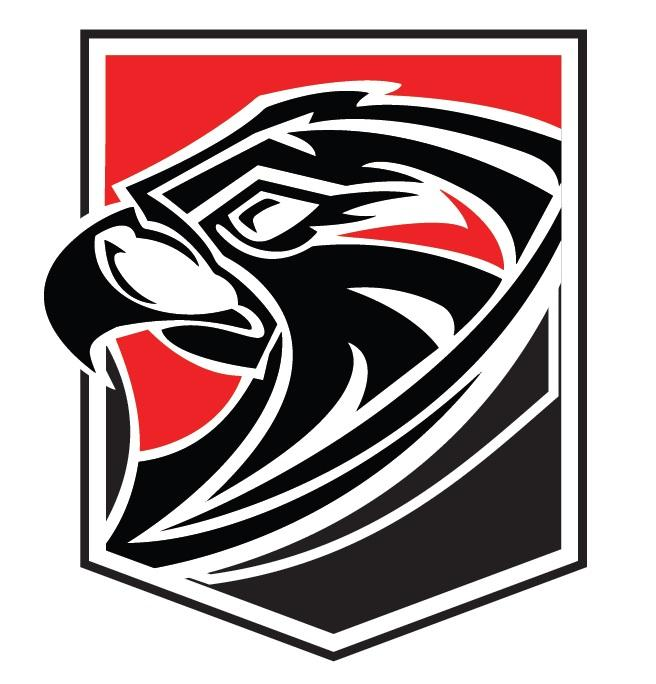 2020 VARSITY/JV FOOTBALL CHEERLEADING Head Coach: Shyna Gawell JV Coach: Brittany AshbaughSuperintendent: Chad Belville Principal: Matt McPhailAssistant Principal: Matt Destadio Athletic Director: Andy Clark Trainer: Alex Craine Location: Lancaster, Ohio Nickname: FALCONS Colors: RED, BLACK, WHITEConference: Mid-State (Buckeye)VARSITY ROSTERPlayer	Grade Mariah Curry	12 Brooklyn Defazio	12 Emma Gintert	12 Abigail Haislep	12 Henleigh Persohn	12 Madelyn McCarty	12 Katelyn McCormick	12 Destiny Drum	11 Morgan Hoy	11 Abagale Huff	11 Olivia McCormick	11 Tabitha McCutcheon	11 Nevaeh Smith	11 Haley Hughes	10 Emma Leising	10JR. VARSITY ROSTERPlayer	Grade Morgan Browning	10 Grace Dye	10 Camille Taylor	10 Addison Walton	10 Andreya Williams	10 Emily Brown                                                                      9 Anna Conrad                                                                     9 Carissa Drum                                                                    9 Ella Kimball                                                                       9 Emma McCormick                                                              9 Claudia Milliser                                                                  9 Brooklyn Roshon                                                               9 Jorja Starner                                                                     9 Dakota Stoneburner                                                          9